MOÇÃO Nº 1/2020Manifesta apelo ao Poder Executivo Municipal para intensificação da Operação “Tapa Buracos” na extensão da Av. Alonso Keese Dodson, bairro Planalto do Sol, neste município.        Senhor Presidente,Senhores Vereadores, CONSIDERANDO que, este vereador foi procurado por moradores do bairro Planalto do Sol e outros bairros adjacentes, reclamando dos buracos, localizado em toda extensão da Av. Alonso Keese Dodson, do referido bairro. CONSIDERANDO ainda que tais buracos, além de trazer transtornos aos motoristas, devido avarias nos veículos que podem vir a ocorrer, também traz riscos de acidentes, devido manobras arriscadas de motoristas e motociclistas tentando desviar dos buracos;CONSIDERANDO que, esta via, é de grande fluxo de veículos;Ante o exposto e nos termos do Capítulo IV do Título V do Regimento Interno desta Casa de Leis, a CÂMARA MUNICIPAL DE SANTA BÁRBARA D’OESTE, ESTADO DE SÃO PAULO, apela ao Excelentíssimo Senhor Prefeito Municipal, para realizar a manutenção em Caráter de Urgência, quanto a intensificação de Operação “Tapa Buracos” na extensão da Av. Alonso Keese Dodson, no bairro Planalto do Sol; Neste MunicípioPlenário “Dr. Tancredo Neves”, em 06 de janeiro de 2.020.JESUS VENDEDOR-Vereador-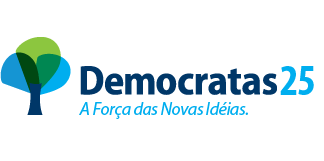 